Today’s ServiceFeb 17, 2019Call to Worship                                                                                                                                                                                        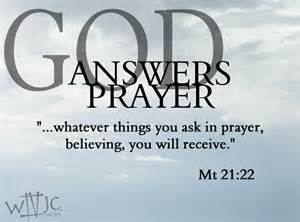 Hymn AnnouncementsPrayer RequestsMusicSermonOffering From the PastorThe godless person is not a person who has no god, for everyone has gods, including the atheist.  A god is simply that which a person elevates to the position of greatest importance and significance.  For some people this is the One True God or some pagan god, and for others it may be family, wealth, prestige, scientific materialism, or personal autonomy.  Everyone has gods, even the godless, but only believers in Christ know and revere the One True God as He has revealed Himself in Scripture, who’s way is perfect and word is true (2 Samuel 22:31).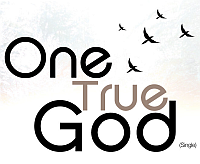 Pastor TonyChurch InformationLast Week’s giving:       $       980           Month to date:      $    2,960Weekly Goal:                 $        875	        Previous month:   $     4,0532019 Weekly Average: $    1,169           Monthly Goal:       $     3,500EldersTony Raker (Pastor)..……………………...........     tonyraker@yahoo.comDelmas (Moe) Ritenour   …………………………..  moemar@shentel.net Finance:  Anthony Sinecoff…………………………..  sinecoff@gmail.com                 Linda Fraley ………………………………..  lindaf12@shentel.net Media:  Rob Moses & Scott TuckerBulletin: Rob Moses ……………….  admin@graceevfreechurchva.org Breakfast: Tammy Copeland ……….…tammyscopeland@gmail.comAdult Sunday School 9:45 am……………………………………..  Linda Fraley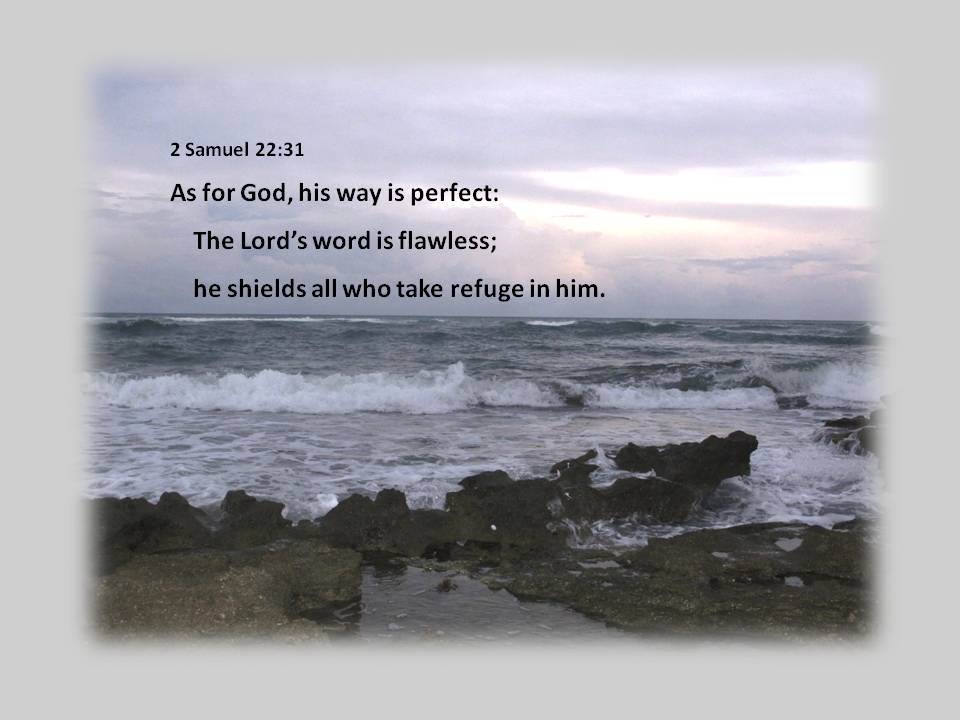 Grace Evangelical Free Church718 E Queen Street, Strasburg, VA 22657,     540-465-4744 msg ph  https://graceevfreechurchva.orgPlease turn off or mute cell phonesNotes: 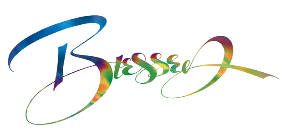 Next Breakfast is March 16th.A clear conscience makes a soft pillow  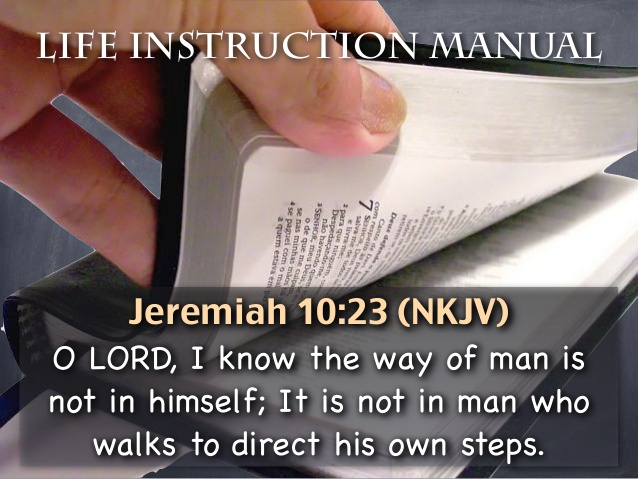 